YAYASAN WAHANA BHAKTI KARYA HUSADA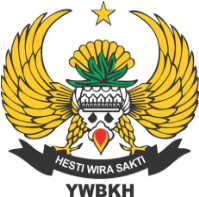 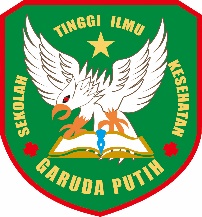 SEKOLAH TINGGI ILMU KESEHATAN GARUDA PUTIHJalan Raden Mattaher No. 35 Jambi Telp. (0741) 23564 Website :http://www.akpergapu-jambi.ac.idLEMBAR KONSULTASIBIMBINGAN KARYA TULIS ILMIAHNAMA MAHASISWA	:	NADIYA PEBRIYANTINIM 	: 	2019.20.1553JUDUL	: 	“PENERAPAN PEMBERIAN PENDIDIKAN KESEHATAN TEKNIK PIJAT OKSITOSIN UNTUK KELANCARAN ASI TERHADAP TINGKAT PENGETAHUAN IBU POST PARTUM DI RS DR.BRATANATA JAMBI TAHUN 2022”NAMA PEMBIMBING I	: 	Ns.Tuty Aryani,M.Kep,Sp.Kep.M.BYAYASAN WAHANA BHAKTI KARYA HUSADASEKOLAH TINGGI ILMU KESEHATAN GARUDA PUTIHJalan Raden Mattaher No. 35 Jambi Telp. (0741) 23564 Website :http://www.akpergapu-jambi.ac.idLEMBAR KONSULTASIBIMBINGAN KARYA TULIS ILMIAHNAMA MAHASISWA	: 	NADIYA PEBRIYANTINIM 	: 	2019.20.1553JUDUL                               	: : 	“PENERAPAN PEMBERIAN PENDIDIKAN KESEHATAN TEKNIK PIJAT OKSITOSIN UNTUK KELANCARAN ASI TERHADAP TINGKAT PENGETAHUAN IBU POST PARTUM DI RS DR.BRATANATA JAMBI TAHUN 2022”.NAMA PEMBIMBING II	:	Ns.Putri Irwanti Sari,M.KepMengetahuiKetua program studiNs. Erwinsyah, M.Kep, Sp.KMBNOTANGGALREKOMENDASI PEMBIMBINGPARAFPEMBIMBING12345678NOTANGGALREKOMENDASI PEMBIMBINGPARAFPEMBIMBING12345678